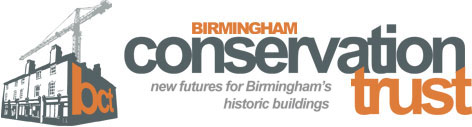 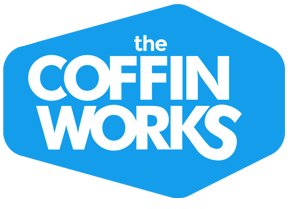 The Coffin Works, 13-15 Fleet Street, Jewellery Quarter, Birmingham, B3 1JP0121 233 4785sarah@coffinworks.org 			www.coffinworks.orgGroup Booking FormPlease contact us to check availability and then complete the form below and return to the address above, with a £15 deposit* (remainder of visit fee payable on the day, groups must pay together to receive the group rate of £5), cheques made payable to Birmingham Conservation Trust. Out of hours tours can be arranged at a higher cost of £8 per head. This includes tours on Mondays and Tuesdays when the museum is normally closed to the public. Please contact the group tour organiser to arrange.
*Receipt of the non-refundable deposit guarantees your exclusive tour on the time/date you have specified. 
Group/Society NamePreferred date of visitPreferred time of tour: 11am, 12pm, 1pm, 2pm or 3pm.Out-of-hours (please request time).Organiser NameContact Telephone Number and/or emailContact AddressNumber of people in group
(groups larger than 15 will be split into multiple tours – we can devise an itinerary to suit)Are refreshments required (an extra £1.50 per head)?
Lunch deal at Shakespeare (an extra £7 per head)?Do any of your group have any mobility or other needs?How did you hear of the Coffin Works?